Wytyczne  do tablicy informacyjnejTablica informacyjna o wymiarach 90 × 60 cm zawiera:barwy Rzeczypospolitej Polskiej i wizerunek godła Rzeczypospolitej Polskiej;informację o finansowaniu lub dofinansowaniu zadania z budżetu państwa lub z państwowych funduszy celowych;rodzaj dotacji budżetowej lub nazwę programu lub funduszu;nazwę zadania;datę podpisania umowy o finansowanie lub dofinansowanie zadania.Wzór  tablicy: 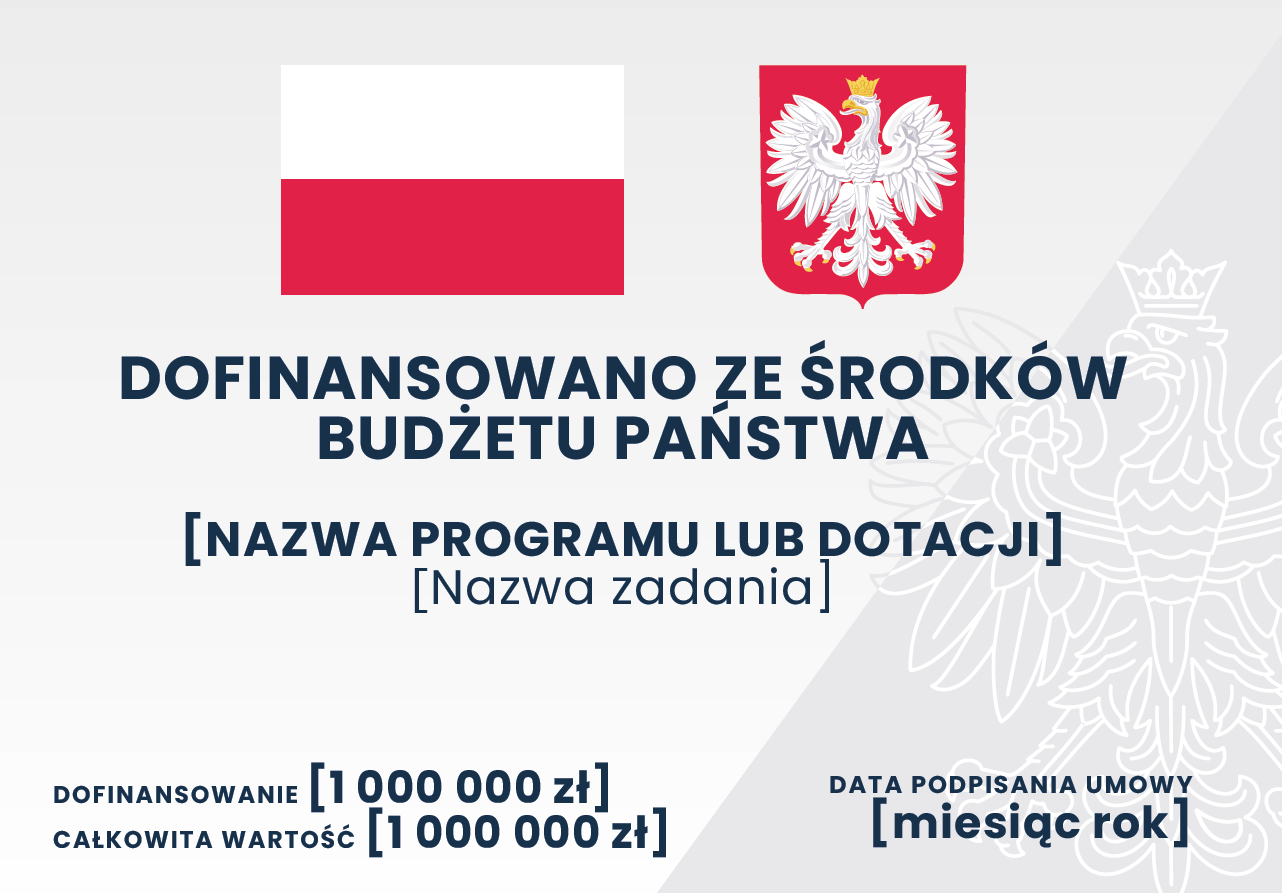 Ponadto: tekst zamieszczony na tablicy informacyjnej powinien być widoczny i czytelny dla odbiorców,tablicę należy wykonać z płyty kompozytowej, tworzywa sztucznego pleksi lub PCV o grubości minimum 3 mm albo umieścić na podkładzie metalowym z podwójnie zawiniętą krawędzią.Szczegółowe informacje- https://www.gov.pl/web/premier/dzialania-informacyjne  